Conseil des droits de l'hommeExamen Périodique Universel – Session (30)Revue de Burkina Faso7 mai 2018Monsieur le PrésidentLa délégation du Soudan salut la délégation du Burkina Faso et lui souhaite la bienvenue et la remercie de la présentation de son rapport national et prend note de ce qui y est indiqué.Monsieur le PrésidentLa délégation du Soudan apprécie les efforts entrepris par le Burkina Faso pour promouvoir et protéger les droits de l'homme malgré les défis auxquels il est confronté, notamment sa coopération avec les mécanismes du Conseil, et son engagement envers les conventions internationales par l'adoption de plusieurs lois garantissant la protection des droits humains.Monsieur le PrésidentMa délégation apprécie l'acceptation par le Burkina Faso à des recommandations qui lui ont été faites lors du son dernier cycle d'examen et Ma délégation souhaiterait formuler les recommandations suivantes : 1/Poursuivre la mise en œuvre du Plan national de développement économique et social en renforçant l'accès aux services pour tous2/Promouvoir des opportunités de travail décent pour les femmes et les jeunes.3/ Renforcer la sécurité et de la protection civile.Ma délégation remercie la délégation du Burkina Faso et lui souhaite du succès dans la mise en œuvre des recommandations présentées.Merci, Monsieur le Presidentالبعثة الدائمةلجمهورية السودانجنيف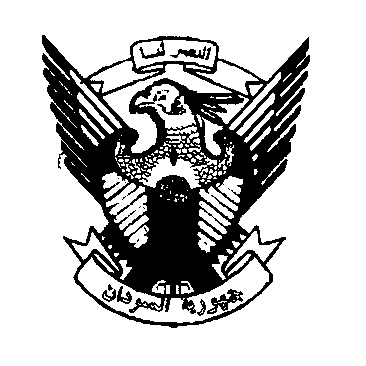 Permanent Mission ofThe Republic of theSUDAN - Geneva